Colegio Emilia Riquelme.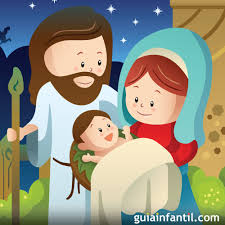 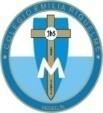 Taller de Tecnología e informática.Grado: QUINTO.Nuestra clase en el horario normal son los jueves de 12:00 a 1:00 am. Gracias por su apoyo y envió puntual.Un saludo enorme y Dios los guarde.Correo: pbustamante@campus.com.co (por favor en el asunto del correo escribir nombre apellido y grado. Gracias)Esta clase será virtual por zoom a las 12:00 pm. Más adelante les comparto el enlace.Fecha 02 de JULIO 2020Saludo: ORACIÓN.Tema: Presentación del tercer periodo y Desempeños.Para nuestra conexión alista cartuchera y colores para que dibujemos y pintemos.Dentro de la nube debemos escribir el número 3.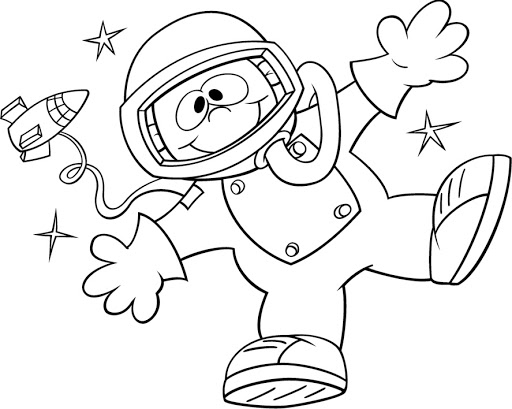 Desempeños 3 periodoAnaliza artefactos que responden a necesidades particulares en contextos sociales, económicos y culturales.Utiliza tecnologías de la información y la comunicación disponibles en mi entorno para el desarrollo de diversas actividades (comunicación, entretenimiento, aprendizaje, búsqueda y validación de información, investigación, etc.).enfrente a un problema, propongo varias soluciones posibles indicando cómo llegué a ellas y cuáles son las ventajas y desventajas de cada una.Diseña y construyo soluciones tecnológicas utilizando maquetas o modelos.Utiliza diferentes fuentes de información y medios de comunicación para sustentar mis ideas.